МУНИЦИПАЛЬНОЕ УЧРЕЖДЕНИЕДОПОЛНИТЕЛЬНОГО ОБРАЗОВАНИЯЦЕНТР ДЕТСКОГО ТВОРЧЕСТВА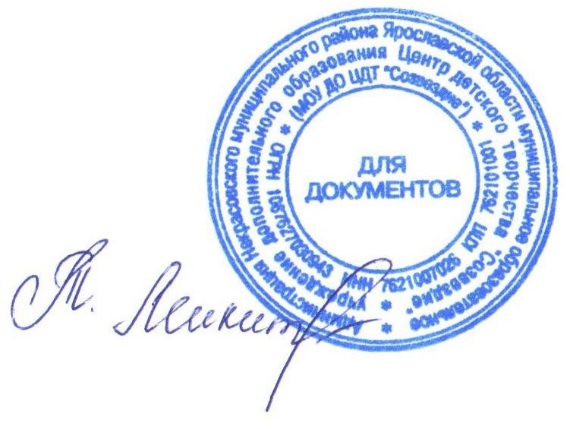 «СОЗВЕЗДИЕ»ДОПОЛНИТЕЛЬНАЯ ОБЩЕОБРАЗОВАТЕЛЬНАЯ ОБЩЕРАЗВИВАЮЩАЯ ПРОГРАММА«Креатив»Направленность: художественнаяВозраст учащихся: 10 - 14 летСрок реализации: 3 годаАвтор-составитель: Наумова Наталья Леонидовна,педагог дополнительного образованияп.Некрасовское2020ОГЛАВЛЕНИЕ1. Аннотация	32.  Пояснительная записка	43. Учебный план 1-го года обучения	104. Учебный план 2-го года обучения	126. Учебный план 3-го года обучения	157. Методическое обеспечение программы	178. Список литературы…………………………………………………………………………..259. Приложения…………………………………………………………………………………..26АННОТАЦИЯОбучение по программе «Креатив» приобщает подрастающее поколение  к изучению традиций, особенностей русского народа при роботе с разнообразным художественным материалом. Приобщает детей к художественному творчеству, позволяет ощутить связь времен. Программа имеет художественную направленность, сочетает досуговые и образовательные формы деятельности. Ведущая идея программы — создание комфортной среды общения, развитие способностей, творческого потенциала каждого ребенка и его самореализации.Художественная обработка бумаги, работа с природным и бросовым материалом, по своей сути переплетаются между собой, и дополняют друг друга, что позволяет детям создавать индивидуальные и коллективные авторские творческие работы, используя различные виды и техники декоративно-прикладного искусства. Знания и умения с одной области переносятся в другую, расширяя и углубляя их.Дополнительная общеобразовательная общеразвивающая программа «Креатив»  соответствует требованиям к содержанию и оформлению общеобразовательных программ дополнительного образования детей, предполагает реализацию основных положений концепции художественного образования в Российской Федерации. Программа помогает создать эффективную целенаправленную систему вхождения юного человека в мир народной культуры. Курс предназначен на 3 года обучения, для воспитания и развития детей 10-14 лет, в условиях образовательных учреждений дополнительного образования, а также общеобразовательных учреждениях различных типов, реализующих программы дополнительного образования детей.ПОЯСНИТЕЛЬНАЯ ЗАПИСКА«Едва ли есть высшее из наслаждений, чем наслаждение творить»Н.В. ГогольНельзя не согласиться с ним, ведь на протяжении всей истории общества нужна была творческая энергия человека. И современный период требует от личности инициативности, жажды нового, способности находить нетривиальные решения, встающих перед обществом проблем. Следовательно, проблема развития творческой личности ребенка  сегодня актуальна. Ведь чем больше будет творческих людей, тем богаче будет общество. Но творчество – это еще и тяжелый труд. От него зависит, на какую вершину поднимется в своем творении человек. Есть высказывание Эдисона, что талантливость составляется из 1% вдохновения и 99% тяжелого труда. Одним из эффективных средств формирования и развития творческой личности детей является декоративно-прикладное искусство. Творчество народа всегда тесно связанно с его трудовой деятельностью. С помощью топора, ножа, иглы, примитивного гончарного круга и ткацкого станка наши предки строили жилища, мастерили инвентарь и мебель, изготовляли посуду из дерева и глины, обрабатывали шкуры и валяли сукно, ткали полотно и шили одежду. Каждое изделие, изготовленное для быта, - это, прежде всего практически необходимая вещь, удобная в пользовании и радующая глаз своей красотой. Веками совершенствовалось декоративно прикладное искусство, приобретало законченность форм, вырабатывало свой самобытный стиль, глубоко и ярко отражало обычаи, вкусы и склонности народа. Это настоящие национальное богатство, и каждый его вид имеет свою историю и свои особенности развития. С раннего возраста старшие приучали к этому и детей, передавая им свой опыт и умение, уважение к труду и местным традициям, познание секретов мастерства и понимания красоты. Передаваясь из поколения в поколение, из рук в руки, народное искусство всегда было и остается почвой для общения, неисчерпаемым источником познания истории и культуры. Организация прикладной деятельности учащихся – одно из основных условий успешности в формировании любознательной, творческой личности. Знания, приобретенные на занятиях по декоративно - прикладному творчеству  обеспечат эстетическое и художественное развитие учащихся. Занятия  носят воспитательный характер, прививают чувство цвета, фактуры, развивают у учащихся умение и желание украсить свой быт, воспитывать уважение к народным традициям. Изучение традиций, особенностей русского народа при роботе с разнообразным художественным материалом  приобщает детей к художественному творчеству, позволяет ощутить связь времен. На протяжении веков руками, умом и талантом людей создавалось народное искусство – неиссякаемый источник фантазии, вкуса, форм, цветовых сочетаний и узоров. Основной идеей общеобразовательной программы является идея гуманизма, основанная на любви и бережном отношении к ребенку, уважении его личности, содружестве между педагогами, детьми и родителями. При разработке программы были проанализированы учебно-методические пособия: «Программы внеурочной деятельности» Григорьев Д. В., «Программы дополнительного художественного образования детей» Копцева Т. А., «Декоративно-прикладное творчество» Воробьёва О. Я., «Технология рукоделия» Маркелова О.Н., «Обучение мастерству рукоделия» Гурбина Е. А., «Кружок изготовления игрушек-сувениров» Молотобарова О. С., и др.Программ «Креатив» разработана на основе Требований к содержанию и оформлению общеобразовательных программ дополнительного образования детей. (Утверждены на заседании Научно-методического совета по дополнительному образованию детей Минобразования России, 03.06.2003.), с учетом основных положений Концепции художественного образования в Российской Федерации (утв. министр образования В.М.Филиппов и министр культуры И.Е. Швыдкой), Федерального образовательного стандарта начального общего образования (утв. Министерствово образования и науки РФ).  Новизна программы «Креатив» представляет собой синтез разных видов декоративно-прикладного творчества. Знания и умения с одной области переносятся в другую, расширяя и углубляя их. Художественная обработка бумаги, «Киригами», «Выцинанка», работа с природным и бросовым материалом, по своей сути переплетаются между собой, и дополняют друг друга, что позволяет детям создавать индивидуальные и коллективные авторские творческие работы, используя различные виды и техники декоративно-прикладного искусства. Восхождение на вершину мастерства и творчества осуществляется не по инструкции «что дать учащимся», а на основе инновационных технологий педагогического сотрудничества, в форме содружества, соучастия, сопереживания, сотворчества, соуправления, которые способствуют самоутверждению, самовыражению и самореализации детей. Занятия по декоративно прикладному творчеству учат трудолюбию, аккуратности, терпению и самостоятельности, формируют теоретические знания и практические умения в различных видах декоративно-прикладного творчества, расширяют знания учащихся о региональном наследии, развивают фантазию, творческое мышление, художественный вкус, стремление к самопознанию и самоопределению.Цель программы: развитие художественно – творческих способностей детей средствами декоративно-прикладного искусства и приобщение учащихся к прикладному творчеству и пониманию его истоков.Задачи:обучающие:познакомить с различными видами народного и профессионального искусства (разные виды материалов, регионы страны и мира);учить анализировать, сравнивать, обобщать, конкретизировать действия при выполнении творческой работы; учить составлять композиции в технике квиллинг, модульное оригами на определенную тему;учить создавать художественные образы декоративного изделия из бросового материала согласно авторскому замыслу;учить акцентировать внимание на разнообразие форм живой природы и учить выделять характерные особенности природы;учить способам формообразования изделий из бумаги, картона, фомирана, бросового и природного материала;учить планировать и выполнять практическое задание  с опорой на технологическую карту; учить изготавливать декоративные изделия из бумаги и картона в технике аппликации, оригами, моделирования; учить подбирать художественный материал (фактура, цвет и др. характеристики), при создании художественного образа изделия; развивающие:развивать художественно прикладные и творческие способности; быть самостоятельным и ответственным, имеет навыки самооценки;владеет социально и личностно значимыми качествами, индивидуально-личностными позициями, ценностными установками, которые раскрывают отношение к труду, системе норм и правил межличностного общения, обеспечивающие успешность совместной деятельности.- развивать познавательные интересы  и активность в  области декоративно-прикладной деятельности;- развивать художественно-творческие способности, фантазию, воображение, чувство цвета, координацию движений, зрительно-образную память, эмоционально-эстетическое восприятие действительности;- развивать мелкую моторику посредством художественной и декоративно-прикладной деятельности; развивать умение самостоятельно преобразовывать практическую задачу в познавательную художественно-творческую деятельность; воспитательные:- воспитывать чувство прекрасного на основе декоративно-прикладной деятельности;развивать навыки самостоятельного оценивания правильности выполнения действия и внесения необходимых корректив в исполнение,  как по ходу его реализации, так и в конце действия;развивать способность оценивать технологические свойства сырья, материала и область их применения;обосновывать критерии и показатели качества промежуточных и конечных результатов творчества.		Занятия по программе «Креатив» позволяют развивать индивидуальные, творческие способности; накопить опыт в процессе восприятия декоративно-прикладного искусства; развивать полученные знания и приобретенные навыки в дальнейшей жизни. Структура занятия состоит из теоретической части (сообщение теоретических сведений), практической (показ технологических и технических приемов при обработке различных материалов) и выполнение творческого задания (обсуждение образцов, составление эскизов будущих работ и др.). Так же  позволяет детям удовлетворить свои познавательные интересы, расширить информированность в данной образовательной области, обогатить навыки общения и приобрести умение осуществлять совместную деятельность в процессе освоения программы. Большое внимание при обучении уделяется созданию сюжетно-тематических композиций, в которых используются изделия, выполненные в разных техниках. Вся практическая работа, связанная непосредственно  с изготовлением изделия проходит на занятии.Отличительные особенности данной программы.Данная программа помогает создать эффективную целенаправленную систему вхождения юного человека в мир народной культуры, рассчитана на полный курс обучения – детей среднего школьного возраста. Третий год обучения ориентирован  на активизацию творческого потенциала учащихся, их самореализацию и самоутверждение в процессе участия и возможных побед на конкурсах, фестивалях различного уровня и профессионального самоопределения. Исходя из опыта работы и степени усвоения учебного материала учащимися, программа включает в себя не только обучение, но и создание индивидуальных и коллективных сюжетно-тематических композиций, в которых используются изделия, выполненные в разной технике. В процессе обучения возможно проведение корректировки сложности заданий и внесение изменений в программу.Во время занятий для снятия излишней возбудимости детей и создания непринужденной и творческой атмосферы, используются аудио записи звуков живой природы и классической музыки. В результате этого, у детей происходит выравнивание психомоторных процессов, изменение их поведения, улучшение личных взаимоотношений. Сроки реализации программы, формы и режим занятий.Программа рассчитана на 3 года обучения и ориентирована на разновозрастное обучение детей в возрасте с 10 до 14 лет. Стоит обратить внимание на такую психологическую особенность данного возраста, как избирательность их внимания и быстрая переключаемость, которая не дает возможности сосредотачиваться долго на одном и том же деле.Значимой особенностью мышления подростка является его критичность. Дети в этот период склонны к спорам и возражениям, слепое следование авторитету взрослого сводится зачастую к нулю.   Средний школьный возраст - самый благоприятный для творческого развития. В этом возрасте учащимся нравиться решать проблемные ситуации, находить сходство и различие, определять причину и следствие. Творческие занятия и досуговые мероприятия, дают возможность ребятам  высказать свое мнение и суждение. Система оценочных суждений, нравственных идеалов неустойчивые. Через внешние срывы и восхождения они могут обрести чувство личности. Подросток начинает ценить свои отношения со сверстниками. Общение с теми, кто обладает таким же, как у него жизненным опытом, дает возможность подростку смотреть на себя по-новому. УЧЕБНЫЙ ПЛАН ПРОГРАММЫ «КРЕАТИВ»УЧЕБНЫЙ ПЛАН 1-ГО ГОДА ОБУЧЕНИЯПЛАНИРУЕМЫЕ РЕЗУЛЬТАТЫ 1 - ГО ГОДА ОБУЧЕНИЯЗнает:- знает правила техники безопасности при работе с инструментами, используемыми на занятиях; - знает историю возникновения прикладных ремесел на Руси; - знает основные базовые формы: двойной квадрат, двойной треугольник, холм, двери;- знает основные приемы и виды лозоплетения, технику работы с кожей, пластиком, природным и бросовым материалом; - различные приемы работы с бумагой, природными бросовым  материалом;Умеет:- составлять композиции из листьев, спичек, яичной скорлупы; - последовательно читать и выполнять работы по схеме и инструкции;- самостоятельно составлять не сложные схемы, эскизы выстраивать макеты;- складывать из базовых форм фигуры животных, транспорта и цветов;- составлять композиции из цветов и листьев;- работать в технике декупаж, киригами, айрис-фолдинг, вицинанка, папье-маше.- следовать устным инструкциям, читать и зарисовывать схемы изделий; Владеет:- развитой мелкой моторикой рук и глазомера, художественного вкуса, творческими способностями и фантазией;- проявляет интерес к знакомству с новыми техниками работы декоративно-прикладного творчества;- способен к развитию внимания, памяти, конструктивного мышления, пространственного воображения; - способен постепенно погружаться в мир народной культуры (экскурсии в музеи и на выставки, беседы и др.);- способен соблюдать правила бережного отношения к природе, нравственно-трудовых навыков и эстетики.УЧЕБНЫЙ ПЛАН 2-ГО ГОДА ОБУЧЕНИЯПЛАНИРУЕМЫЕ РЕЗУЛЬТАТЫ 2 - ГО ГОДА ОБУЧЕНИЯЗнает:- знает правила техники безопасности при работе с инструментами, используемыми на занятиях; - место и роль декоративно - прикладного искусства в жизни человека;- знает основные базовые формы: двойной квадрат, двойной треугольник, холм, двери;- знает различные приемы работы с бумагой в технике квиллинг и модульное оригами;- различные приемы работы с бумагой, природными бросовым  материалом;Умеет:- составлять композиции из листьев, спичек, яичной скорлупы; - последовательно читать и выполнять работы по схеме и инструкции;- самостоятельно составлять не сложные схемы, эскизы выстраивать макеты;- складывать из базовых форм фигуры животных, транспорта и цветов;- составлять композиции из цветов и листьев;- работать в технике декупаж, киригами, айрис-фолдинг, вицинанка, папье-маше.- следовать устным инструкциям, читать и зарисовывать схемы изделий; - выполнять творческие работы по технологической карте.Владеет:- развитой мелкой моторикой рук и глазомера, художественного вкуса, творческими способностями и фантазией;- проявляет интерес к знакомству с новыми техниками работы декоративно-прикладного творчества;- навыками самостоятельного преобразования практической задачи в познавательную художественно-творческую деятельность; - способен к развитию внимания, памяти, конструктивного мышления, пространственного воображения; - способен постепенно погружаться в мир народной культуры (экскурсии в музеи и на выставки, беседы и др.);- способен соблюдать правила бережного отношения к природе, нравственно-трудовых навыков и эстетики.- способен к развитию образного и ассоциативного мышления посредством анализа, синтеза, сравнения;- навыками оценивания технологических свойств сырья, материала и области их применения;- навыками рациональной организации своего рабочего места и времени, безопасного использования инструментов;- коммуникативными способностями, навыки работы в коллективе;УЧЕБНЫЙ ПЛАН 3-ГО ГОДА ОБУЧЕНИЯПЛАНИРУЕМЫЕ РЕЗУЛЬТАТЫ 3 - ГО ГОДА ОБУЧЕНИЯЗнает:- технику безопасности труда;- историю техники «квилинг» и модульное оригами; - основные приемы и формы работы в технике«квилинг» и модульноеоригами;- инструменты, материалы и приспособления, необходимые для работы;- основные правила оформления выставочной работы.Умеет:- читать схемы последовательного выполнения работы;- составлять схемы, эскизы, выстраивать макеты, собирать фигуры.- пользоваться необходимыми инструментами и приспособлениями;- оперировать терминами и понятиями;- применять основные законы композиции (формирование умения полностью использовать площадь листа бумаги, изображать предметы крупно);- сотрудничать в группе, оказывать помощь, проявлять самостоятельность.Владеет:- развитой мелкой моторикой рук и глазомера, художественного вкуса, творческими способностями и фантазией;- проявляет интерес к знакомству с новыми техниками работы декоративно-прикладного творчества;- навыками самостоятельного преобразования практической задачи в познавательную художественно-творческую деятельность; - способен к развитию внимания, памяти, конструктивного мышления, пространственного воображения; - способен постепенно погружаться в мир народной культуры (экскурсии в музеи и на выставки, беседы и др.);- способен соблюдать правила бережного отношения к природе, нравственно-трудовых навыков и эстетики.- способен к развитию образного и ассоциативного мышления посредством анализа, синтеза, сравнения;- навыками оценивания технологических свойств сырья, материала и области их применения;- навыками рациональной организации своего рабочего места и времени, безопасного использования инструментов;- коммуникативными способностями, навыки работы в коллективе;МЕТОДИЧЕСКОЕ ОБЕСПЕЧЕНИЕДополнительная общеобразовательная программа «Креатив» предусматривает вариативность использования некоторых педагогических технологий.ТаблицаПедагогические технологии, используемые на занятияхПринципы организации образовательного процессаЗа основу реализации программы взят личностно-ориентированный подход, в центре внимания которого стоит личность ребенка, стремящаяся к реализации своих творческих возможностей и удовлетворению своих познавательных запросов. Принципы организации образовательного процесса нацелены на поиск новых творческих ориентиров и предусматривают: • самостоятельность учащихся;• развивающий характер обучения;• интеграцию и вариативность в применении различных областей знаний.Дополнительная общеобразовательная программа опирается на следующие педагогические принципы:• принцип доступности обучения — учет возрастных и индивидуальных особенностей;• принцип поэтапного углубления знаний — усложнение учебного материала от простого к сложному при условии выполнения учащимся предыдущих заданий;• принцип комплексного развития — взаимосвязь и взаимопроникновение разделов (блоков) программы;• принцип совместного творческого поиска в педагогической деятельности;• принцип личностной оценки каждого учащегося без сравнения с другими детьми, помогающий им почувствовать свою неповторимость и значимость для группы.Основными формами организации образовательного процесса являются:• ГрупповаяОриентирует учащихся на создание «творческих пар», которые выполняют более сложные работы. Групповая форма позволяет ощутить помощь со стороны друг друга, учитывает возможности каждого, ориентирована на скорость и качество работы.Групповая форма организации деятельности в конечном итоге приводит к разделению труда в «творческой паре», имитируя пооперационную работу любой ремесленной мастерской. Здесь оттачиваются и совершенствуются уже конкретные профессиональные приемы, которые первоначально у учащихся получались быстрее и качественнее.• ФронтальнаяПредполагает подачу учебного материала всему коллективу учащихся детей через беседу. Фронтальная форма способна создать коллектив единомышленников, способных воспринимать информацию и работать творчески вместе.• ИндивидуальнаяПредполагает самостоятельную работу учащихся, оказание помощи и консультации каждому из них со стороны педагога. Это позволяет, не уменьшая активности ребенка, содействовать выработке стремления и навыков самостоятельного творчества по принципу «не подражай, а твори». Индивидуальная форма формирует и оттачивает личностные качества учащегося, а именно: трудолюбие, усидчивость, аккуратность, точность и четкость исполнения. Данная организационная форма позволяет готовить учащихся к участию в выставках и конкурсахДополнительная образовательная программа реализуется через следующие формы занятий:• традиционное занятие по алгоритму: вступление, объяснение темы, практическая часть, подведение итогов;• занятие-экскурсия: на выставку с познавательной целью (изучение творческих достижений сверстников); в парк с практической целью (сбор природных материалов);• беседа-презентация по алгоритму: вступление, объяснение темы, наглядная демонстрация, обсуждение, подведение итогов;• итоговое занятие (игра-тестирование — форма психолого-педагогического мониторинга образовательных результатов обучающихся; мастер-класс — проведение открытого занятия для родителей в формате практической деятельности обучающихся).В процессе реализации дополнительной образовательной программы используются следующие методы:• наглядные методы: иллюстративные, демонстрационные методы с применением компьютерных презентаций и видеофильмов;• игровые методы: ролевые игры и игровые тренинги на взаимопонимание и групповое взаимодействие;• диагностические методы: тестирование личностных качеств и образовательных результатов на стадиях первичного, промежуточного и итогового контроля;• проектные методы: эскизное проектирование на стадии создания макета изделия, поделки;• словесные методы: рассказ при объяснении нового материала, консультация при выполнении конкретного приема выполнения поделки.Модель выпускникаПолученные знания и умения дети могут применить для оформления интерьера  дома, дизайна одежды, для изготовления сувениров друзьям и близким, а в будущем, при выборе профессии – педагога дополнительного образования, учителя технологии и изобразительного творчества, модельера, дизайнера интерьера, архитектора, рекламодателя.Материально – техническое обеспечениеДидактическое обеспечение дополнительной образовательной программы располагает широким набором материалов и включает:- видео- и фотоматериалы по разделам занятий;- литература для обучающихся по декоративно-прикладному творчеству (журналы, учебные пособия, книги и др.);- литература для родителей по декоративно-прикладному творчеству и по воспитанию творческой одаренности у детей;- методическая копилка игр (для физкультминуток и на сплочение детского коллектива);- иллюстративный материал по разделам программы (ксерокопии, рисунки, таблицы, тематические альбомы и др.).- инструкционные карты и схемы базовых форм оригами;- схемы для выполнения работ из бисера, природного и бросового материала;
- инструкционные карты сборки изделий для 1, 2 и 3года обучения.
- схемы создания изделий оригами для 2 и 3года обучения. - образцы изделий.- шаблоны для выполнения аппликаций, силуэтного вырезания.
- альбом лучших работ детей. 
- таблица рекомендуемых цветовых сочетаний.
- лекала для изготовления работ из кожи. 
- разработка методики психолого-педагогической диагностики личности учащихся. - составление диагностической карты «Оценка результатов освоения программы».Для педагога:Для учащихся:Ластик, простые и цветные карандаши, фломастеры;Флористический материал, гербарий, семена;Леска, бисер, бусины, тонкая проволока;Трафареты, шаблоны.Ножницы, швейные иглы, резаки;Клей ПВА, кисточки для клея, клеевой пистолет;Бумажные, влажные салфетки;Цветной картон, белая  и цветная бумага;Пластиковые бутылки, яичная скорлупа,спички, свечки. Цветная бумага плотная, двухсторонняя цветная бумага:Кусочки кожи и меха;Для успешной реализации программы необходимо тесное сотрудничество педагога дополнительного образования художественного направления и психолога, обеспечивающего психологическое сопровождение программы.Профессиональные качества педагога дополнительного образования: - уверенность - знание своих прав и прав ребенка;- успешность – педагог должен предвидеть положительный результат;- удивительность – педагог должен развивать в себе незаурядность;- уважительность – уважать мнение детей; - уравновешенность – способность достойно выходить из любой ситуации;- улыбчивость – улыбка педагога, это и оценка, и одобрение, и подбадривание;- убедительность – уметь зажечь детские сердца.   По прохождению программы проводится диагностика уровня усвоения знаний умений и навыков в соответствие с предполагаемым результатом. Предлагаются следующие уровни усвоения программы: Базовый уровень – учащийся стабильно занимается, выполняет общеобразовательную программу.Повышенный уровень – учащийся проявляет устойчивый интерес к занятиям, принимает участие в конкурсах районного и городского уровня.Творческий уровень – проявляет ярко выраженные способности к изучаемому профилю деятельности, занимает призовые места в конкурсах, выставках разного уровня.         По результатам педагогического наблюдения заполняется таблица, подсчитывается количество детей, находящихся на базовом уровне развития, и количество детей, достигших повышенного и творческого уровней. По данным таблицы строятся сравнительные графики уровня развития детей в начале и конце учебного года, делается вывод о качестве образовательного процесса.        Параллельно с диагностикой на уровень усвоение программы, проводиться диагностика на развитие творческих способностей по методики Е.Е. Туника и Дж.Гилфорда (Приложение 4). Вариантом оценки индивидуальных результатов учащихся является мониторинг приобретенных навыков, знаний и умений (практических и организационных), а также диагностика проявившихся и формирующихся личностных качеств. Отслеживание личностных качеств и степень их выраженности происходит методом наблюдения личностного роста учащихся (Приложение 3).Форма подведения итогов реализации дополнительной общеобразовательной программы.Форма фиксации результатов реализации дополнительной общеобразовательной программы:• ежегодная выставка работ детского творческого объединения «Креатив»в образовательном учреждении;• «летопись» детского творческого объединения (видео- и фотоматериалы);• копилка детских работ в различных техниках исполнения;• портфолио творческих достижений объединения «Креатив»(грамоты, дипломы, сертификаты и др.);• отзывы учащихся объединения о выставках, экскурсиях и мастер-классах, в которых они принимали участие или посетили.Форма отслеживания результатов усвоения дополнительной общеобразовательной программы предполагает:• индивидуальное наблюдение — при выполнении практических приемов учащимися;• тестирование — при проверке терминологии и определении степени усвоения теоретического материала.Формой подведенияитогов становятся выставки работ. Такая форма работы позволяет учащимся критически оценивать не только чужие работы, но и свои.Субъектный компонент общеобразовательной программы:• учащиеся (дети 10 -14 лет);• педагоги (программа предусматривает интеграцию педагога и психолога);• родители (взаимодействие работы с родителями).Интеграция между педагогом и родителями учащихся достигается за счет взаимодействия (приложение 2). Данное сотрудничество «педагог-родитель», как показала многолетняя практика, является залогом успешного освоения учащимися дополнительной общеобразовательной программы.СПИСОК ЛИТЕРАТУРЫАгапова И. А., Давыдова М. А. 200 лучших игрушек из бумаги и картона. – М.: ОООИКТЦ «Лада», 2009г.Агапова И. А., Давыдова М. А. Поделки из бумаги: оригами и другие игрушки из бумаги и картона. / М.: ООО «ИКЦТ «ЛАДА», 2009г.Броди В. Зверюшки из бумаги: пер. с фр. / Вера Броди. – М.: Мой мир, 2008г. Ермолаева Тамина Л. Б. Проблема развития творческих способностей детей. // Вопросы психологии 1975г.-№5.Кряжева Н. П. Развитие эмоционального мира детей. Ярославль: Академия развития, 1996г.Коджаспирова Г.М., Коджаспиров А.Ю. Педагогический словарь. – М., 2000г.Кобитина И. И. Работа с бумагой: поделки и игры. – М.: ТЦ «Сфера», 2001г.Сержантова Т. Б. Оригами для всей семьи. – 7-е изд. – М.: Айрис-пресс, 2007г.Соколова-Кубай Н. Н. Узоры из бумаги – белорусскаявыцинанка. – Культура и традиции. 2006г. Студия декоративно-прикладного творчества: программы, организация работы, рекомендации / авт-сост. Л. В. Горнова и др. – Волгоград: Учитель, 2008г.Ступак Е. А. Оригами. Игры и конкурсы. – М.: Айрис-пресс,2008г.Чиотти, Донателла. Оригинальные поделки из бумаги / Пер. с итал. Г. В. Кирсановой. – М.: ООО ТД «Издательство Мир книги», 2009г. Приложение 1Словарь терминовАппликация (от латинского слова applicatio - прикладывание) – один из видов изобразительной техники, основанной на вырезании, наложении различных форм и закреплении их на другом материале, принятом за фон.Беглость – способность высказывать максимальное количество идей, причем важно не их качество, а количество.Выцинанка – искусство вырезания ажурных узоров из белой, черной и цветной бумаги.Гармония -    (от   греч.    Hormonia   «связь;    созвучие;    соразмерность»); согласованное и соразмерное сочетание всех элементов художественного произведения.Гербарий представляет собой документальную основу исследований флоры и растительности. Именно благодаря появлению гербария стали бурно развиваться география, морфология, систематика и таксономия и экология растений.Гибкость – способность высказывать многообразие  идей, подходов;Геометрический орнамент - орнамент, составленный из геометрических фигур: квадратов, ромбов, кругов, прямых и ломаных линий, полукружий, точек.Грунтовка -   (от   нем.   Grand   «почва;   основа»);подготовительный   слой специального состава, наносимый на холст, доску или другую основу художественного произведения с целью придания желаемого тона или фактуры, для предотвращения впитывания основой связующих веществ, красок.Декупаж (Decoupage или decoupage) это искусство украшения предметов путем наклеивания вырезок цветной бумаги в сочетании со специальными эффектами такие как раскрашивание, вырезание, покрытие сусальным золотом и прочие.Декоративно-Прикладноеискусство - область декоративного искусства; создание художественных изделий, имеющих практическое назначение в быту и отличающихся декоративной образностью (посуда, мебель, ткани, одежда, игрушки, украшения и т.д.)Импровизация - особый способ художественного творчества, сочинение в процессе исполнения без предварительной подготовки, свободное фантазирование на определенную тему.Квилинг – искусство скручивания бумаги.Композиция - (от исп. Compositio «расположение; составление, сложение); способ построения художественного произведения, принцип связи однотипных и разнородных компонентов и частей, согласованных между собой и с целым, в основе которых лежит идея.Конструктивность - согласованность формы изделия, технологии обработки материала и функции этого изделия между собой.Контраст - (фр. Contraste «резкое различие, противоположность»); художественный прием, сущность которого заключается в отчетливо выраженном противопоставлении изображаемых в произведениях искусства характеров, предметов, явлений и их свойств.Контур - ( от фрcontour «очертание»); изобразительное средство в виде ограничивающей форму линии.Краски - смеси тонкоизмельченных пигментов и наполнителей с растворами пленкообразующих веществ (смол, масел и т.д.)Красота - одна из важнейших категории эстетики, которая с категорией прекрасного отражает такие эстетические свойства предметов и явлений действительности, как гармоничность, совершенство, упорядоченность.Модульное оригами – это искусство складывать трёхмерные фигурки, родиной которого считают Китай.Мотив - завершенная и неделимая по внутреннему смыслу и строению «единица» орнаментального изображения.Оригинальность – способность порождать новые не стандартные идеи,  необычайные решения, реакции; Оригами – искусство складывания из бумаги фигурок. Папье-маше (франц. — жёваная бумага), легко поддающаяся формовке масса, получаемая из волокнистых материалов (бумага, картон и др.), обычно с добавлением клеящих веществ, крахмала, гипса и т. д. Папье-маше — это простая и дешевая технология, позволяющая создавать прочные и легкие поверхности из бумаги.Пропорция - (от лат.Proportio «соразмерность»); определенное соотношение частей предмета между собой по величине.Растительный орнамент - орнамент, составленный из стилизованных растительных мотивов (ветки, листья, цветы, плоды).Раппопорт- повторяющийся элемент орнамента.Ритм(в композиции) - (от греч. «мерность; такт») в изобразительном искусстве, это чередование одинаковых элементов с определенной последовательностью и частотой.Симметрия - соразмерность частей художественного целого как в отношении друг с другом, так и в соответствии с целым.Способности – этотакие индивидуально-психологические особенности личности, которые влияют на успешное выполнение той или иной деятельности, определяют предрасположенность человека к этой деятельности. Способности нельзя свести к знаниям, навыкам и умениям, можно говорить об их влиянии на скорость и легкость приобретения знаний и умений.Творческие способности – относятся к группе,  разделяемой  на   учебные  и собственно творческие способности. При этом  под  творческими способностями понимаются такие, которые определяют процесс создания предметов  духовной  и материальной культуры, производство  новых  идей,  открытий  и  изобретений. Иными словами  творческие  способности  определяют  процесс  индивидуального творчества в различных областях творческой деятельности.Творческая работа – это именно то, чем каждый прославляет себя в веках, поэтому нужно понять, каковы основные особенности того что принято называть творческими способностями.Творческая деятельность – совокупность тех видов работ, в которых проявляется наиболее высокая их самостоятельность работы, в которых учащиеся создают новые идеи, конструкции, модели, поделки, сообщения о результатах наблюдений, исследований.Технология - (от греч.Tehne «искусство, мастерство»); система материалов, инструментов и приемов работы художника - всё, что связано непосредственно с материальным воплощением его творческого замысла: индивидуальные особенности техники художника называются манерой.Упражнение - повторное выполнение действия с целью его усвоения.Флористика - составление букетов и декоративных композиций  из цветов и природных материалов. Флористика, как вид декоративно-прикладного искусства,  использует и живые и засушенные цветы и растения. Эскиз - (фр. Esquisse); предварительный набросок, легкий очерк.Приложение 2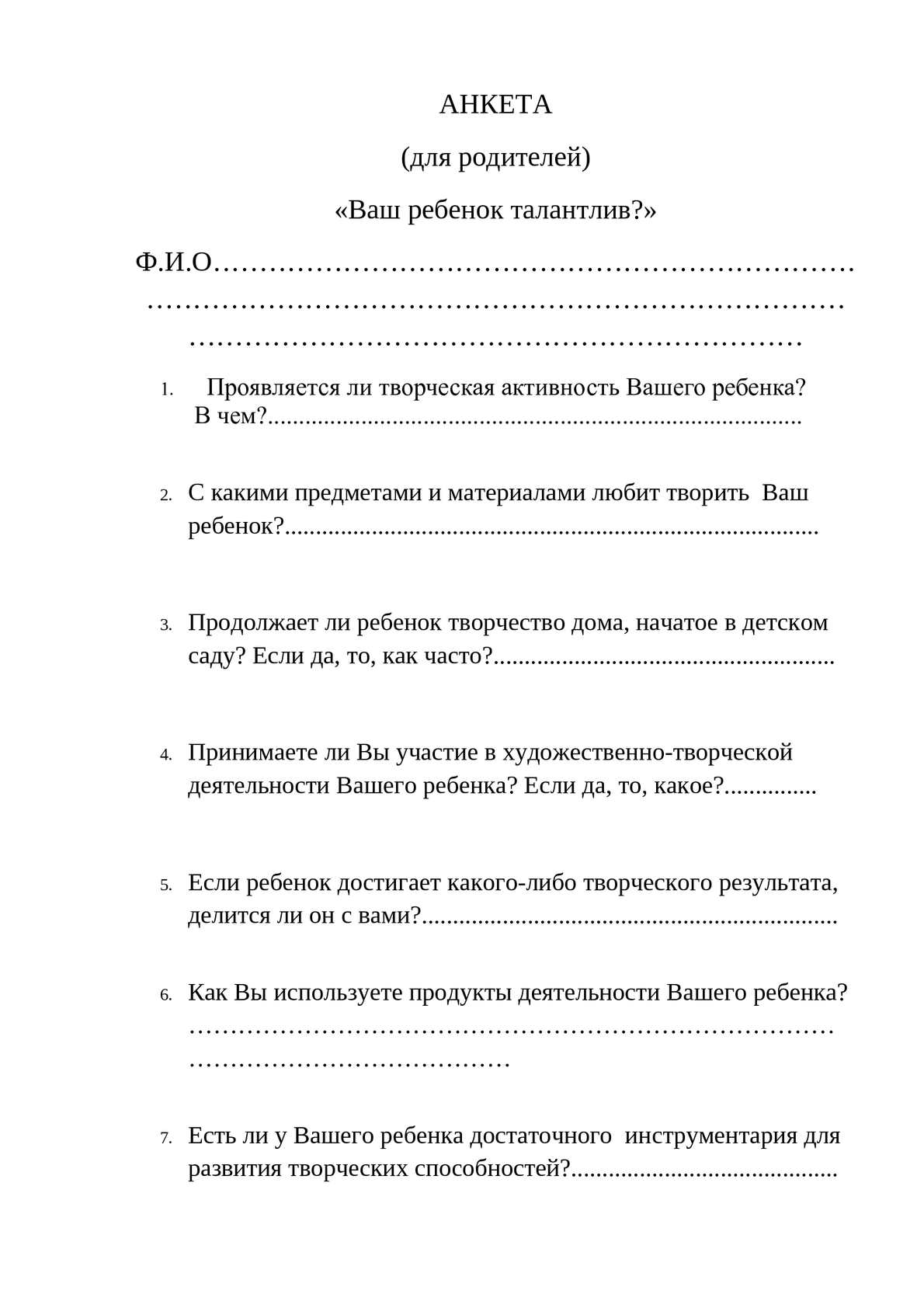 Приложение 3Взаимодействие педагогов дополнительного образования с семьейТворческий союз педагогов дополнительного образования и родителей, совместное сотрудничество, творческое общение, взаимное доверие и взаимное уважение помогут наполнить жизнь ребенка интересными делами, посильным трудом; окажут воздействие на формирование самостоятельности и самоконтроля. Совместная работа детей и родителей по изготовлению поделки удовлетворит потребность ребенка в активной деятельности, даст реальное воплощение мысли, фантазии.Наладить взаимодействие с родителями призваны:‒ мастер-класс в середине года, который должен стать для родителей школой педагогического мастерства, где они будут учиться организации труда ребенка по изготовлению поделок, методике подобной работы в условиях семьи;‒ присутствие на творческом конкурсе в конце года, где родители привлекаются к оценке детских работ;‒ родительский уголок в кабинете, который включает следующие рубрики: постоянная выставка детских работ, «Наши достижения» (грамоты, дипломы и т.п. с различных выставок), «Сделайте дома с детьми», где даются краткие рекомендации родителям по выполнению различных поделок;‒ результаты мониторинга (в конце учебного года родители могут получить на руки мониторинговый лист с полной картиной развития ребенка за определенный период времени);‒ по желанию родителей педагог дополнительного образования предложит семинары — практикумы в течение учебного года (например:«Связь работы над игрушками — самоделками с игровой деятельностью детей», «Условия организации детской трудовой деятельности в семье», «Изготовление игрушек из различного природного материала», «Уголок ручного труда для ребенка на даче, сбор и хранение природного материала» и др.)‒ традиционные формы — родительские собрания (начале и в конце учебного года) и индивидуальные консультации, беседы по необходимости.Педагоги — прикладники убеждены в важности подобного контакта с семьей, который помогает создать духовную близость взрослых и детей, поднимает авторитет родителей.Приложение 4Мониторинг результатов обучения ребенка по дополнительной образовательной программетаблица 1Приложение 5Мониторинг результатов, оцениваемых методом наблюденияСтепень выраженности оцениваемого показателя:«-»  - не наблюдается;«+» - наблюдается.Приложение 6Методы для определения творческих способностейТест «Неоконченный рисунок» П. ТорренсаТест исследует фантазию и образное мышление. Предлагается для младших школьников и подростков. Он может быть использован также как развивающее упражнение для указанных функций.Занятие проводится поэтапно. Ребенку предлагается целый ряд кружков. Его задача – из каждого кружка изобразить с помощью дополнительных элементов различные образы. На втором этапе ребенку предлагается изображение (частичное) собачки.Необходимо последовательно дорисовывать образ собачки, так, чтобы каждый раз это была разная собачка. Изменение образа идет вплоть до изображения фантастического животного. Посчитайте, сколько кружков превратил в новые образы ребенок (1 балл), сколько нарисовал разных собачек (1 балл). Чем выше результат, тем лучше развито образное мышление и фантазия у данного ребенка. Результативность: От 0 до 4 баллов – низкий уровень;От 5 до 8 – средний уровень;От 9 до 12- высокий уровень.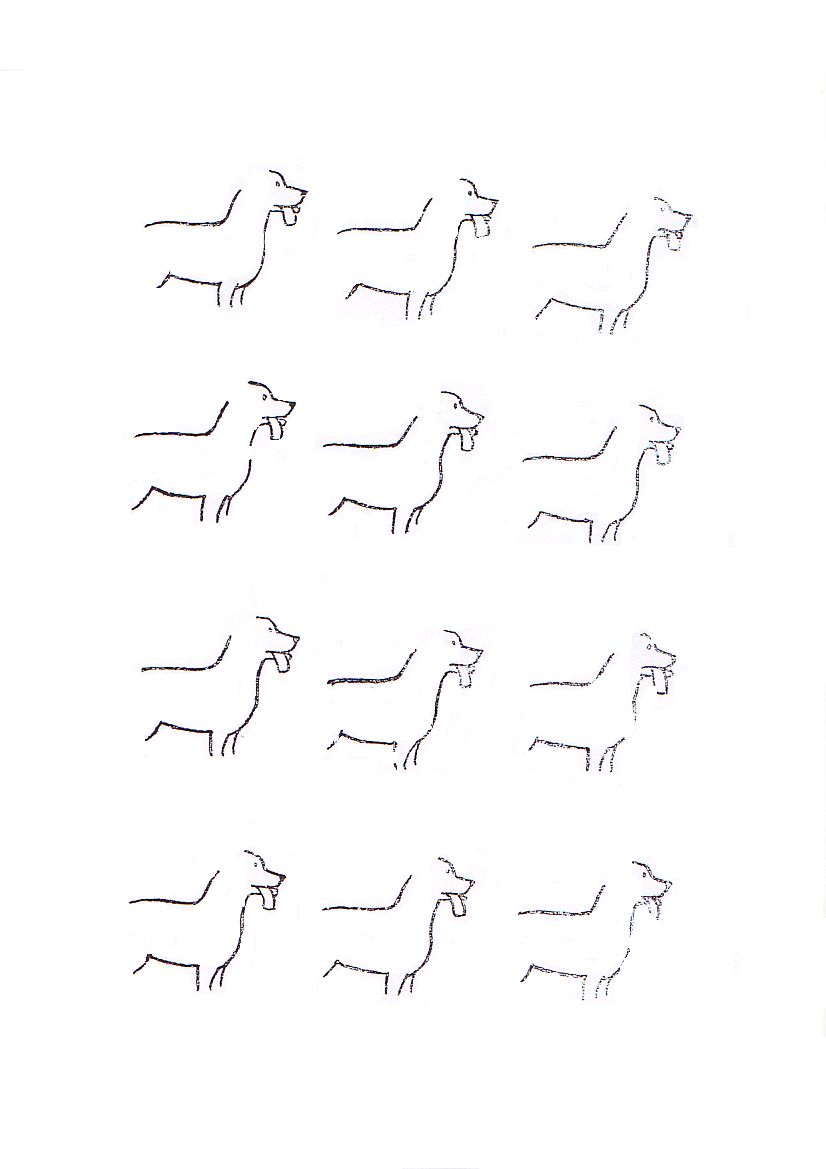 Тест «Необычное использование» П. Торренса(диагностика словесного творческого мышления)Для младших школьников и подростков. Детям предлагается придумать необычное использование обычным предметам. Например: стакан, носок, коробка из-под обуви. Чем больше будет придумано новых образов (1 балл), тем лучше. Результативность: От 0 до 3 баллов– низкий уровень;  От 4 до 6 – средний уровень; От 7 - высокий уровень.Субтест по методике Е.Е. ТуникаИспользование предметов (варианты употребления; определяем уровень развития творческих способностей )   Задача: перечислить как можно больше способов использования предмета, отличающихся от обычного употребления.Инструкция испытуемому: Газета используется для чтения, ты можешь придумать другие способы использования газеты? Что из нее можно сделать? Как ее можно использовать? Время выполнения субтеста 3 минуты.Оценивание: результаты выполнения теста оцениваются в баллах по трем показателям.Гибкость число классов (категорий) ответов. Все ответы можно отнести к различным классам. Например, предложение сделать из газеты шапку, корабль, игрушку и т. д. можно отнести к одному классу создание поделок, игрушки.Основные категории ответов:- использование для записей (записать телефон, решать примеры, рисовать и тд…); -  использование для ремонтно-строительных работ (заклеить окна, клеить под обои…);- использование в качестве подстилки (постелить на грязную скамейку и сесть, положить под обувь, подстелить на пол при окраске потолка…); Следует подсчитать число используемых ребенком категорий. Учитывать каждую категорию можно только один раз. За одну категорию дается 3 балла: R=3m, где R показатель гибкости, m число используемых категорий.  Ответам, не подходящим ни к одной  из перечисленных категорий, присваивается новая категория и  соответственно, добавляется по 3 балла за каждую новую категорию.Высокий  уровень развития творческих способностей характеризуется умением высказывать максимальное многообразие идей.Средний уровень развития творческих способностей характеризуется умением высказывать максимальное многообразие идей, но с минимальным многообразием использования.Низкий уровень развития творческих способностей характеризуется умением высказывать минимальное количество идей, с минимальным многообразием использования.Приложение 7Здоровьесберегающие технологии на занятиях.Физкультминутки.Мы немножко отдохнем.Встанем, глубоко вздохнем.Дети по лесу гуляли, (шагают на месте.)За природой наблюдали.(Поворачивают голову в сторону.)Вверх на солнце посмотрели,И их лучики согрели. (Руки вверх.)Чудеса у нас на свете: Стали карликами дети. (Присесть.)А потом все дружно встали,Великанами все стали.Бабочки летали,Крыльями махали. (Помахали руками.)Дружно хлопаем. (Хлопнуть в ладоши.)Ногами топаем. (Топнуть ногами.)Хорошо мы погуляли,И немножечко устали! (Сесть за столы.)***Чтобы отдохнули ножки,Мы пройдемся по дорожке.Но дорожка не простая – Нас от стола не отпускает.(Ходьба на месте.)Голову тяну к плечу,Шею я размять хочу.В сторону разок-другойПокачаю головой.(Вращение головой вправо и влево.)Пальцы ставим мы к печам,Руки будем мы вращать.Круг вперед, другой вперед,А потом наоборот.(Руки к плечам, вращение вперед и назад.)Хорошо чуть-чуть размяться.Снова сядем заниматься.(Дети садятся за столы.)***С неба падают снежинки,Как на сказочной картинке.Будем их ловить рукамиИ покажем дома маме.(Дети поднимают руки над головой и делают хватательные движения, словно ловят снежинки).А вокруг лежат сугробы,Снегом замело дороги. (Руки в стороны.)Не завязнуть в поле чтобы,Поднимаем выше ноги.(Ходьба на месте, колени высоко поднимаются.)Вон лисица в поле скачет,Словно мягкий рыжий мячик. (Прыжки на месте.)Ну, а мы идем, идем (Ходьба на месте.)И к себе приходим в дом. (Садятся за столы.)Пальчиковые игры. Игры для рук.Русская игра «Утречко». (Ладони скрещены, пальцы растопырены, образуют солнышко с лучами.)- Эй, братец Федя, разбуди соседей.(Кулак правой руки сжат, большой палец совершает круговые движения. Левая ладонь снизу, поддерживает кулак. Пальцы вытянуты.)- Вставай, Большок!(Щелчок по указательному пальцу левой руки.)Вставай, Указка!(Щелчок по указательному пальцу левой руки.)Вставай, Середка! (Щелчок по среднему пальцу.)Вставай, Сиротка! (Щелчок по безымянному пальцу.)И Крошка-Митрошка! (Щелчок по мизинцу.)Привет, Ладошка! (Щелчок в центре ладони.)Все потянулись и проснулись.(Руки поднимаются вверх, пальцы вытягиваются и быстро шевелятся.)При повторении игры руки меняются ролями.«Мы делили апельсин»Мы делили апельсин. Дети показывают апельсин – пальцы полусогнуты, словно в руках мяч.Много нас, а он один. Ладонь сначала раскрыта, затем пальцы сжимаются в кулак, прямым остается только один палец каждой руки.Эта долька – для ежа. Ладони сжаты в кулак, на каждую фразуЭта долька – для стрижа.дети разжимают по пальцу, начиная с Эта долька – для утят.большого.Эта долька – для котят.Эта долька – для бобра.А для волка… кожура. Дети прячут руки за спину.Он сердит на нас – беда!Разбегайтесь кто куда.«Сделаем гимнастику для рук»Много ли надо нам, ребята,Для умелых наших рук?Нарисуем два квадрата,А на них огромный круг,А потом еще кружок,Треугольный колпачок.Вот и вышел очень, оченьРазвеселыйчудачок.(Дети рисуют в воздухе геометрические фигуры)Гимнастика для глаз.«Бабочки»Спал цветок. (Закрыть глаза, расслабиться, помассировать веки, слегка подавливая на них по часовой стрелке и против нее.)И вдруг проснулась. (Поморгать глазами.)Больше спать не захотел, - (Руки поднять вверх – вдох, посмотреть на руки.)Встрепенулся, подтянулся. (Руки согнуты в стороны – выдох.)Взвился вверх и полетел.(Потрясти кистями, посмотреть вправо-влево.)*** Ах, как долго вышивали,Глазки у ребят устали. (Поморгать глазами.)Посмотрите все в окно. (Посмотреть влево, вправо.)Ах, как солнце высоко. (Посмотреть вверх.)Мы глаза сейчас закроем. (Закрыть глаза ладошками.)В классе радугу построим,Вверх по радуге пойдем,(Посмотреть по дуге вверх – вправо, вверх - влево.)Вправо, влево, поворот, А потом скатимся вниз. (Посмотреть вниз.)Жмурься сильно, но держись.(Зажмурить глаза, открыть и поморгать.)Релаксация «Волшебный замок».Педагог включает спокойную музыку со звуками природы или классическую. Сядьте поудобнее и закройте глаза. Сделайте три глубоких вздоха и выдоха и найдите внутри себя самих точку внутреннего спокойствия – такое место в душе, где тихо и спокойно.Представь себе, что ты оказался в чужом городе и идешь по какой-то маленькой улочке. Улица выводит тебя на площадь, где стоит замок. Замок переливается огнями. Ты подходишь к замку, и двери открываются. Ты проходишь внутрь. Там светло от множества люстр, играет волшебная музыка. Ты попадаешь в твою любимую сказку. Все персонажи улыбаются тебе, и ты улыбаешься им. Тебе хорошо на душе и спокойно. Ты видишь свою любимую сказку. К тебе подходит фея, берет тебя за руку и ведет к выходу. Ты улыбаешься, машешь рукой сказочным героям. Ты выходишь из дверей замка. Идешь по улице, находишь скамейку и садишься. Ты счастливо улыбаешься и открываешь глаз.Приложение 8Определение уровня теоретической подготовки (тестирование) 1 год обучения.1. Что такое композиция в прикладном творчестве?а) расположение предметов  в изделии относительно друг друга;б) правильное распределение относительно центра композиции;в) расположение объектов по кругу.2.  Какие цвета теплые? (2 варианта ответа)а) желтый;б) красный;в) малиновый.3. Как художники называют цвета, приближенные к цвету огня? а) теплые; б) холодные; в) горячие.4.Папье-маше – техника изготовления кукол из?а) глины; б) бумаги; в) стекла.5.   Что такое «флористика»?а) изображение цветов на картине;б) работа с природным материалом;в) работа с деревянными заготовками.6.  Какие растения можно собирать?а) все подряд; б) красивые и не занесены в Красную книгу;в) только те, которые занесены в Красную книгу.7. Вырезанная из бумаги или картона выкройка это: а) эскиз; б) шаблон; в) лекало.8. В каком селе была основана первая в России фабрика по производству изделий из папье-маше с лаковой росписью?а) Филимоново; б) Мстёра; в) Данилково.9. Как с японского переводится слово «оригами»?а) «Ори» -сложенная, «Кама» -бумага;б) «Ори» -бумага, «Кама» -камень;в) Слово оригами не переводится.10. Какая форма является основной в оригами?а)  треугольная; б)  прямоугольная; в)  квадратная.11. Как называется базовая форма, где складывается квадратный лист бумаги пополам?а) блин; б) книга; в) дверь.12. Аппликация - этоа) вид изобразительного искусства;б) вид декоративно-прикладного искусства;в) область декоративно-прикладного искусства.13. Сколько видов аппликации существует?а) 12; б) 19; в) 10.14. как называется скрепляющая субстанция на основе муки или крахмала, которую мастера часто пользуются, изготавливая папье-маше?а)  кашица; б) клейстер; в) клей.15."Сувенир" в переводе с французского означает? а)  предмет; б) память; в) воспоминание.16.  Выберите вариант ответа, в котором перечислены основные цвета?а) оранжевый, зеленый, фиолетовый;б) красный, желтый, синий;в) белый, черный, красный.17.   Что такое «эскиз»?а) первая быстрая зарисовка идеи автора;б) готовый рисунок;в) авторская работа.18. Какая страна является родоначальником искусства декупаж?а) Италия;б) Франция;в) Япония.19.Самый популярный материал для декупажа?а) газета;б) салфетки;в) ткань.20. Какие цвета относятся к ахроматическим?(2 варианта ответа)а) черный; б) красный; в) белый.Правильные ответы (за правильный ответ – 1 балл).1 -а; 2 – а, б; 3 – а; 4 – б; 5 – б; 6 – б; 7 - б; 8 – в; 9 – а; 10 – в; 11 – б; 12 –а; 13 – в;14 – б; 15 – б; 16 – б; 17 – а; 18 – б; 19 – б; 20 – а, б.Результативность: Менее 7 баллов – низкий уровень;От 8 до 16 – средний уровень;От 17 до 20 - высокий уровень.Приложение 9Методы для определения самоотношения личностиТест «Автопортрет»Данный тест в интерпретации Е.С. Романовой и О.Ф. Потемкиной может быть использован в данном варианте, начиная с младшего школьного возраста. Данный тест позволяет выявить представления человека о себе, своей внешности, личности, отношениях. Дайте ребенку карандаш и один лист белой бумаги. Скажите ему: «Нарисуйте свой портрет». Проанализируйте полученный рисунок, используя следующие комментарии.ЭСТЕТИЧЕСКОЕ ИЗОБРАЖЕНИЕ. Ребенок явно имеет художественные способности. Этот тест очень показателен для выявления будущих художников. На таких рисунках легкость и лаконичность линий сочетаются с большой выразительностью изображения.СХЕМАТИЧЕСКОЕ ИЗОБРАЖЕНИЕ. Лицо в профиль или анфас прорисовывается схемой. Такое изображение характеризуется интеллектуальную направленность личности. Это мыслители с тенденцией к постоянному обобщению поступающей информации.РЕАЛИСТИЧЕСКОЕ ИЗОБРАЖЕНИЕ. Рисунок насыщен тщательными подробностями. Прорисовано лицо, волосы, одежда и т.п. Это характеризует педантичного человека, склонного к детализации. Это мыслительный аналитик. МЕТАФОРИЧЕСКОЕ ИЗОБРАЖЕНИЕ. Ребенок изображает себя в виде предмета, животного, литературного персонажа. Такое изображение выполняют художественные личности. Они обладают развитой фантазией, воображением, творческими способностями и чувством юмора.Приложение 10Методика «Смешные человечки»(самооценка)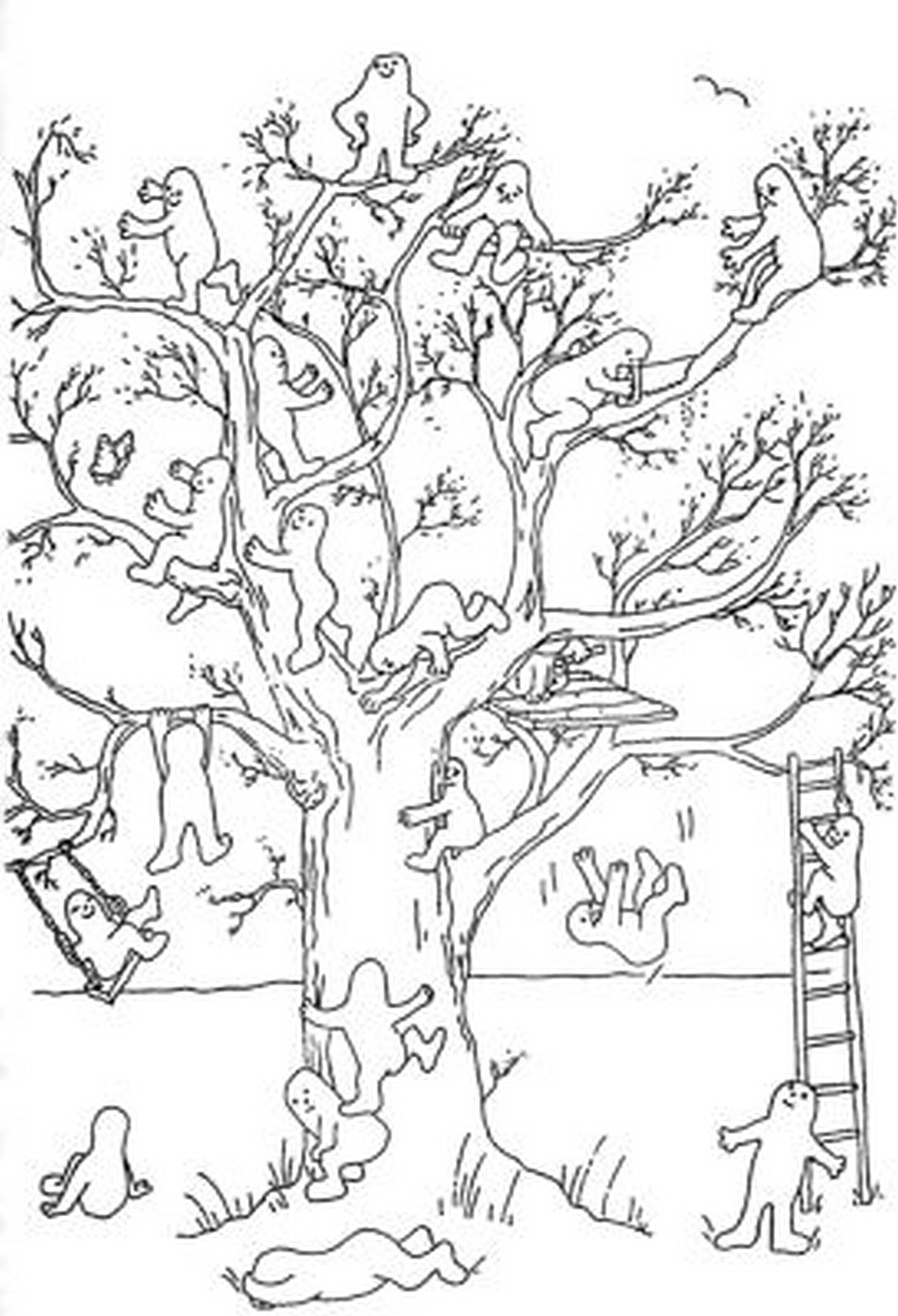 Для младших школьников и подростков. Заранее подготовьте картинки по количеству детей. Рассмотрите вместе с детьми картинку, чем занимаются человечки, какое у них настроение. Далее предложите ребенку выбрать, кем из этих человечков был бы он сам и раскрасить его зеленым карандашом. Потом так же нужно выбрать маму – красный, папу – синий, брата и/или сестру – оранжевый, бабушку и/или дедушку – розовый, тетя - желтый, друзья – голубой, педагог – коричневый и т.д. Оценка результатов. Чем выше помещает себя ребенок на этом дереве, тем выше его самооценка. Чем выше он размещает остальных, тем лучше к ним относится, и тем большой значимостью они обладают в его глазах.Приложение 11Методы для определения положения личности в коллективеМетодика «Атмосфера в группе»Для младших школьников и подростков. Замерить психологическую атмосферу в группе, т. е. динамичную составляющую психологического климата, можно с помощью несложной методики, в которой приводятся десять противоположных по смыслу пар слов.Испытуемый должен поставить крестик под черточкой между каждой из пар, причем черточки задающие дистанцию между парами, кодируются по пятибалльной шкале слева направо по схеме:5 4 3 2 1.Чем выше суммарный балл, тем выше уровень психологической удовлетворённости отношениями в группе.Результативность: От 0 до 30 баллов– низкий уровень;От 30 до 40 – средний уровень;От 40 до 50- высокий уровень.Дружелюбие - - - - - Враждебность         Согласие - - - - - НесогласиеУдовлетворённость - - - - - Неудовлетворённость        Увлечённость - - - - - РавнодушиеПродуктивность - - - - - Непродуктивность            Теплота - - - - - ХолодностьСотрудничество - - - - - Отсутствие сотрудничества     Взаимная поддержка - - - - - НедоброжелательностьЗанимательность - - - - - Скука   Успешность - - - - - НеуспешностьМетодика цветописиЛутошкина Л. Н.Для младших школьников и подростков. Определение уровня эмоциональной удовлетворённости отношениями в коллективе. Детям предлагают выбрать, с каким цветом у них ассоциируется пребывание в данном коллективе, ситуативное настроение и т. д.При этом используются следующие цвета: красный – восторженное настроение, оранжевый – радостное (высокий уровень); жёлтый – светлое, приятное, зелёный – спокойное, уравновешенное (средний уровень); фиолетовый – тревожное, напряжённое, чёрный – уныние, полное разочарование (низкий уровень). Приложение 12Определение профессиональных интересовДифференциально-диагностический опросник Е.А. КлимоваОпросник позволяет подросткам выявить свои профессиональные предпочтения. Сам по себе метод достаточно прост, его использование не занимает много времени.Время обследования не ограничивается. Хотя испытуемого следует предупредить о том, что над вопросами не следует долго задумываться и обычно на выполнение задания требуется 20–30 мин. Исследование можно проводить как индивидуально, так и с группой учеников. Предлагается письменно ответить на 20 вопросов. Отвечать нужно на каждый вопрос и каждый раз из двух предлагаемых вариантов ответа предпочитаемый отмечать плюсом, отвергаемый - минусом.Дифференциально-диагностический опросник1а. Ухаживать за животными. 1б. Работать с машинами, приборами; обслуживать, ремонтировать их.2а. Лечить больных, помогать пожилым людям. 2б. Составлять таблицы, схемы, программное обеспечение.За. Оценивать качество плакатов, иллюстраций, музыкальных записей. 3б. Наблюдать за жизнью растений, определять их состояние.4а. Обрабатывать дерево, металл, ткань и другие материалы. 4б. Рекламировать, продавать, распределять товары.5а. Обсуждать, анализировать научно-популярные книги. 5б. Обсуждать, анализировать художественную литературу.6а. Выхаживать молодняк (животных различных пород). 6б. Обучать детей трудовым, учебным, спортивным действиям.7а. Копировать рисунки, настраивать музыкальные инструменты. 7б. Управлять подъемным краном, трактором, тепловозом.8а. Сообщать нужные сведения, давать пояснения. 8б. Оформлять выставки, витрины, готовить пьесы, концерты.9а. Ремонтировать предметы домашнего обихода, жилище. 9б. Отыскивать ошибки в текстах, таблицах, графиках.10а. Лечить животных. 10б. Выполнять вычисления, расчеты.11а. Выводить новые сорта растений. 11б. Конструировать новые виды машин, зданий, одежды.12а. Разбирать споры, улаживать ссоры, убеждать, советовать. 12б. Разбираться в чертежах, схемах, таблицах.13а. Наблюдать, оценивать художественную самодеятельность. 13б. Наблюдать, изучать жизнь микроорганизмов.14а. Обслуживать, налаживать медицинские приборы. 14б. Оказывать людям медицинскую помощь при ранениях, ушибах.15а. Составлять точные описания, отчеты о явлениях, событиях. 15б. Красочно описывать, рассказывать, изображать события.16а. Производить анализы, исследования в клинике. 16б. Осматривать больных, назначать лечение.17а. Красить, расписывать поверхность изделий, стены. 17б. Осуществлять монтаж здания, приборов, сборку машин.18а. Организовывать экскурсии, походы в театры, музеи. 18б. Играть на сцене, участвовать в спектаклях.19а. Строить по чертежам, изготовлять машины. 19б. Чертить, рисовать, копировать карты, чертежи, схемы.20а. Защищать лесные, садовые растения от вредителей. 20б. Работать на пишущей машинке, телетайпе, компьютере и др.1.Природа  2.Техника   3.Человек      4.Знаковая система      5.Художественный образ1а; 1б; 2а; 2б;  3а; 3б; 4а; 4б; 5а; 5б; 6а; 6б; 7а; 7б; 8а; 8б; 9а; 9б; 10а; 10б; 11а; 11б; 12а; 12б; 13а; 13б; 14а; 14б; 15а; 15б; 16а; 16б; 17а; 17б; 18а; 18б; 19а; 19б; 20а; 20б.Краткое описание типа профессии«Человек – природа». Если вы любите работать в саду, огороде, ухаживать за растениями, животными, любите предмет биологию, то ознакомьтесь с профессиями «человек-природа». Объектами труда для представителей большинства этих профессий являются:животные, условия их роста, жизни;растения, условия их произрастания.Специалистам в этой области приходится: а) изучать, исследовать, анализировать состояние, условия жизни растений или животных (агроном, микробиолог, зоотехник, гидробиолог, агрохимик, фитопатолог);б) выращивать растения, ухаживать за животными (лесовод, полевод, цветовод, овощевод, птицевод, животновод, садовод, пчеловод).в) проводить профилактику заболеваний растений и животных (ветеринар, врач карантинной службы).Психологические требования профессий этого типа к человеку: развитое воображение, наглядно-образное мышление, хорошая зрительная память, наблюдательность, способность предвидеть и оценивать изменчивые природные факторы; поскольку результаты деятельности выявляются по прошествии довольно длительного времени, специалист должен обладать терпением, настойчивостью, должен быть готовым работать вне коллективов, иногда в трудных погодных условиях, в грязи и т.п.«Человек – техника».Если вам нравятся лабораторные работы по физике, химии, электротехнике, если вы делаете модели, разбираетесь в бытовой технике, если вы хотите создавать, эксплуатировать и ремонтировать машины, механизмы, аппараты, станки, то ознакомьтесь с профессиями «человек – техника». Большинство профессий этого типа связано:созданием, монтажом, сборкой технических устройств (специалисты проектируют, конструируют технические системы, устройства, разрабатывают процессы их изготовлении.Из отдельных узлов, деталей собирают машины, механизмы, приборы, регулируют и налаживают их);с эксплуатацией технических устройств (специалисты работают на станках, управляют транспортом, автоматическими системами);с ремонтом технических устройств (специалисты выявляют, распознают неисправности технических систем, приборов, механизмов, ремонтируют, регулируют, налаживают их).Одно и то же техническое устройство может быть предметов труда для разных специалистов, например: Психологические требования профессии «человек – техника» к человеку: хорошая координация движений; точное зрительное, слуховой, вибрационное и кинестетическое восприятие; развитое техническое и творческое мышление и воображение; умение переключать и концентрировать внимание; наблюдательность.«Человек – человек». Большинство профессий этого типа связано: с воспитанием, обучением людей (воспитатель, учитель, спортивный тренер);с медицинским обслуживанием (врач, фельдшер, медсестра, няня);с бытовым обслуживанием (продавец, парикмахер, официант, вахтер);с информационным обслуживанием (библиотекарь, экскурсовод, лектор);с защитой общества и государства (юрист, милиционер, инспектор, военнослужащих). Многие должности – директор, бригадир, начальник цеха, профсоюзный организатор и т.д. – связаны с работой с людьми, поэтому ко всем руководителям предъявляются те же требования, что и к специалистам профессий типа «человек – человек».Психологические требования профессий этого типа к человеку: стремление к общению; умение легко вступать в контакт с незнакомыми людьми; устойчивое хорошее самочувствие при работе с людьми; доброжелательность, отзывчивость; выдержка; умение сдерживать эмоции; способность анализировать поведение окружающих и свое собственное, понимать намерения и настроение других людей, способность разбираться во взаимоотношениях людей, умение улаживать разногласия между ними, организовывать их взаимодействие; способность мысленно ставить себя на место другого человека, умение слушать, учитывать другого человека; способность владеть речью, мимикой, жестами; развитая речь, способность находить общий язык с разными людьми; умение убеждать людей; аккуратность, пунктуальность, собранность; знание психологии людей.«Человек – знаковая система». Если вы любите выполнять вычисления, чертежи, схемы, вести картотеки, систематизировать различные сведения, если вы хотите заниматься программированием, экономикой или статистикой и т.п., то познакомьтесь с профессиями типа «человек – знаковая система». Большинство профессий этого типа связано с переработкой информации и различается по особенностям предмета труда. Это могут быть: тексты на родном или иностранном языках (редактор, корректор, машинистка, делопроизводитель, телеграфист, наборщик);цифры, формулы, таблицы (программист, оператор ЭВМ, экономист, бухгалтер, статистик);чертежи, схемы, карты (конструктор, инженер – технолог, чертежник, копировальщик, штурман, геодезист);звуковые сигналы (радист, стенографист, телефонист, звукооператор).Психологические требования профессии этого типа к человеку: хорошая оперативная и механическая память; способность к длительной концентрации внимания на отвлеченном (знаковом) материале; хорошее распределение и переключение внимания; точность восприятия, умение видеть то, что стоит за условными знаками; усидчивость, терпение; логическое мышление.«Человек – художественный образ». Большинство профессий этого типа связано: с созданием, проектированием художественных произведений (писатель, художник, композитор, модельер, архитектор, скульптор, журналист, хореограф);с воспроизведением, изготовлением различных изделий по образцу (ювелир, реставратор, гравер, музыкант, актер, столяр-краснодеревщик);с размножением художественных произведений в массовом производстве (мастер по росписи, фарфора, шлифовщик по камню и хрусталю, маляр, печатник).Психологические требования профессий этого типа к человеку: художественные способности; развитое зрительное восприятие; наблюдательность, зрительная память; наглядно-образное мышление; творческое воображение; знание психологических законов эмоционального воздействия на людей.Приложение 13Методы для определения нравственных, гражданско – патриотических,волевых качеств личностиМетодика для определения уровня нравственной воспитанности учащихсяПословицы Методика разработана С.М. Петровой.Для детей от 10 лет и старше. Определить уровень нравственной воспитанности учащихся и выяснить особенности ценностных отношений к жизни, людям, самим себе.Учащимся предлагается бланк с тридцатью пословицами каждому ученику необходимо внимательно прочитать каждую пару пословиц («А», «Б») и выбрать ту из них, с содержанием которой согласен в наибольшей степени.1. А. Счастлив тот, у кого совесть спокойна. Б. Стыд не дым, глаза не выест.2. А. Не хлебом единым жив человек. Б. Живется, у кого денежка ведется.3. А. Кому счастье служит, тот ни о чем не тужит. Б. Где счастье плодится, там и зависть родится.4. А. Бояться несчастья и счастья не видать. Б. Людское счастье, что вода в бредне.5. А. Только тот не ошибается, кто ничего не делает. Б. Береженого Бог бережет.6. А. Всяк сам своего счастья кузнец. Б. Бьется как рыба об лед.7. А. Добрая слава лучше богатства. Б. Уши выше лба не растут.8. А. Мир не без добрых людей. Б. На наш век дураков хватит.9. А. Что в людях живет, то и нас не минет. Б. Живу, как живется, а не как люди хотят.10. А. Всякий за себя отвечает. Б. Моя хата с краю, я ничего не знаю.11. А. Сам пропадай, а товарища выручай. Б. Делай людям добро, да себе без беды.12. А. Не имей сто рублей, а имей сто друзей. Б. На обеде все – соседи, а пришла беда, они прочь, как вода.13. А. Учение – свет, неучение – тьма. Б. Много будешь знать, скоро состаришься.14. А. Без труда нет добра. Б. От трудов праведных не наживешь палат каменных.15. А. На что и законы писать, если их не исполнять. Б. Закон – паутина, шмель проскочит, муха увязнет.Обработка данных. Методика содержат 15 пар ценностных суждений о жизни, людях, самом человеке, зафиксированных в пословицах и противоречащих друг другу по смыслу.А – духовное отношение к жизни; Б – бездуховное отношение к жизни.А – незначимость материального благополучия в жизни; Б– материально благополучная жизнь.А. – счастливая, хорошая жизни; Б– трудная, сложная жизнь.А – оптимистическое отношение к жизни; Б – пессимистическое отношение к жизни.А – решительное отношение к жизни; Б – осторожное отношение к жизни.А– самоопределение в жизни; Б – отсутствие самоопределения в жизни.А– стремление к достижениям в жизни; Б – отсутствие стремления к достижениям в жизни.А – хорошее отношение к людям; Б – плохое отношение к людям.А – коллективистское отношение к людям; Б – индивидуальное отношение к людям.А – эгоцентричное отношение к людям; Б – эгоистичное отношение к людям.А – альтруистическое отношение к людям; Б – паритетное отношение к людям.А – значимость дружбы; Б – не значимость дружбы.А – значимость ученья; Б – не значимость ученья.А – значимость труда; Б – не значимость труда.А – значимость соблюдения законов; Б – не значимость соблюдения законов.Подсчитывается количество выборов по ответам «А»- 1 балл.Большее количество выборов по ответам «А» свидетельствует об устойчивости желательных ценностных отношений учащихся к жизни, людям, самим себе; по ответам «Б» - об устойчивости нежелательных ценностных отношений. Уровень нравственной воспитанности определяется так: чем больше степень согласия с содержанием пословиц «А», и меньше с «Б», тем он выше, и наоборот, чем меньше степень согласия с содержанием пословиц «А», больше с «Б», тем он ниже. Результативность: От 0 до 5 баллов– низкий уровень;От 6 до 10 – средний уровень;От 11 до 15- высокий уровень.Тест «Ты гражданином быть обязан»Для детей от 10 лет и старше. Цель: выявить представления воспитанников о качествах человека, характеризующих его гражданскую сферу.Ход эксперимента: воспитанникам предлагается список слов: патриотизм, трудолюбие, требовательность, самообладание, выдержка, самокритичность, убежденность, справедливость, настойчивость, совесть, честь, долг, мужество, ответственность, милосердие, преданность, толерантность, жизнерадостность, искренность, гражданственность, решительность, отзывчивость, сдержанность, доброжелательность, сострадательность, терпеливость, упорство, уважительность. Необходимо записать все эти слова в три колонки: «Самые значимые для тебя слова», «Слова, которые присущи тебе», «Слова, не значимые для тебя».Обработка данных: слова из 1-й колонки оцениваются в 2балла, из 2-й – в 1балл, из 3-й – 0 баллов. Анализ полученных данных позволяет установить и проанализировать причины того или иного расположения качеств данным учеником и коллектива в целом, определить различия в этом плане, сопоставить оценку качеств, характерных и нехарактерных для гражданской зрелости.Результативность: От 20 до 30 баллов– низкий уровень;От 30 до 40 – средний уровень;От 40 - высокий уровень.Тест «Уровень развития волевых качеств» С помощью приведенного ниже теста оценивается уровень развития волевых качеств детей от 10 лет и старше.Инструкция. Ответьте на все вопросы анкеты, не пропуская ни одного. Отвечая на вопрос, обведите кружком букву ответа, который соответствует вашему поведению.1. Делаете ли вы по утрам зарядку?а) Регулярно.б) Время от времени.в) Не делаю.2. Отстаиваете ли вы свое мнение перед товарищами и взрослыми в случае несогласия с ними? а) Всегда.б) Иногда пытаюсь это делать, но не всегда удается.в) Нет.3. Умеете ли вы владеть своими чувствами (преодолевать растерянность, страх и т. п.)? а) Да, в любой ситуации.б) Не всегда, в зависимости от ситуации.в) Не умею.4. Высказываете ли вы свое мнение на собраниях, критикуете ли недостатки своих товарищей? а) Всегда.б) Иногда решаюсь на это.в) Иногда.5. Останавливают ли вас неудачные попытки решения задачи, разучивания упражнения и т. п.? а) Да.б) Иногда.в) Практически никогда.6. В какой мере сформированы у вас основные бытовые навыки (уборка постели, поддерживание порядка в комнате, соблюдение основных требований к внешнему виду)? а) В основном сформированы достаточно устойчиво: регулярно убираю постель, поддерживаю порядок в комнате, аккуратен в одежде.б) Сформированы, но недостаточно устойчиво.в) Не сформированы.7. Способны ли вы сами без внешнего принуждения организовать свое время? а) Да.б) Делаю это нерегулярно.в) Практически никогда не делаю.8. Можете ли вы без напоминания сесть за приготовление домашних заданий? а) Практически всегда.б) Только иногда.в) Практически никогда этого не делаю.9. Способны ли вы длительно (в течение нескольких недель или даже месяцев) заниматься каким-либо делом? а) Да.б) В редких случаях.в) Нет.10. Проявляете ли вы интерес к самовоспитанию? а) Достаточно отчетливо.б) От случая к случаю.в) Не проявляю.11. Если вы проявляете интерес к самовоспитанию, то в какой мере он носит устойчивый характер? а) Регулярно предпринимаю попытки самовоспитания.б) Попытки самовоспитания предпринимаю от случая к случаю.в) Никаких попыток самовоспитания не предпринимаю.12. Есть ли у вас программа самовоспитания? а) Да.б) Определенной программы нет, но есть некоторые наметки.в) Никакой программы нет.13. Доводите ли вы свои дела до конца? а) Да.б) Не все дела довожу до конца.в) Очень редко довожу начатое дело до конца.14. Планируете ли вы свободное время (особенно на воскресенье, в каникулы) или действуете, как придется? а) Чаще всего планирую.б) Иногда планирую.в) Практически никогда не планирую.15. Умеете ли вы сдерживать свои чувства? а) В основном умею.б) Иногда не сдерживаюсь.в) Как правило, не сдерживаюсь.16. Умеете ли вы серьезно и ответственно выполнять задание, которое считаете важным? а) Как правило, умею.б) Не всегда умею.в) Не умею.17. Пытаетесь ли вы определить для себя серьезную жизненную цель (выбор профессии, овладение важными трудовыми навыками)? а) Да.б) Пытаюсь, но только от случая.в) Не пытаюсь.18. Если вы имеете какую-либо серьезную цель, делаете ли что-нибудь для ее осуществления? а) Делаю.б) Делаю очень мало.в) Ничего не делаю.Подсчитайте сколько раз ответ соответствовал вариантам “а”, “б” и “в”. За каждый ответ, соответствующий варианту “а”, 2 балла, “б”-1 балл, “в”- 0 баллов. Подсчитайте общую сумму баллов. Она характеризует выраженность волевых черт характера. Если более 30 баллов, уровень развития волевых качеств высокий; 20-30 баллов – средний;10-20 баллов- волевые качества практически не развиты.Приложение 14Правила техники безопасностиПри работе с карандашами:Проводить заточку только с помощью точилки или специального ножа;Не размахивать карандашом во время работы;Не грызть кончик карандаша во избежание отравления.При работе с ножницами, иголками, булавками:Ножницы во время работы класть справа, кольцами к себе, чтобы не уколоться об их острые концы. Лезвия ножниц в нерабочем состоянии должны быть сомкнуты;Следить, чтобы ножницы не падали на пол, так как при падении они могут поранить;Передавать ножницы кольцами вперед с сомкнутыми лезвиями;Шить с наперстком, чтобы избежать прокола пальца;При шитье не пользоваться ржавой иглой, так как она легко может сломаться и поранить палец;Во время работы нельзя вкалывать иголки и булавки в одежду, стол или случайные предметы. Их надо вкалывать в специальную подушечку;Сломанную иглу следует отдать руководителю.При работе с бисером, пайетками, стеклярусом:Бисер, пайетки, стеклярус, хранить в специальной рабочей шкатулке с крышкой;Проверить отсутствие ненужных предметов на столе;Не брать бусины в рот – можно случайно проглотить их;После работы оставшиеся бусины сложить в пакетик.При работе с клеем: Помнить, что клей токсичен.После окончания работы плотно закрыть тюбик с клеем.В случае попадания клея на слизистую оболочку необходимо сообщить педагогу и промыть глаза холодной водой.Рекомендовано:Методический советот «26»  мая 2020 г. Протокол № 4Утверждено:Директор МУ ДО ЦДТ «Созвездие»__________________ /Микитюк Т.В./«26»  мая 2020 г.Наименованиебазовых тем1 год 1 год 1 год 2 год2 год3 год3 годНаименованиебазовых темНаименованиебазовых темтеорияпрактикатеориятеорияпрактикатеорияпрактика1. Вводное занятие.111112-2. Работа с природным материалом. 4344420--3. Художественная обработка бумаги.6544420--4. Работа с бросовым материалом.--5520--5.Художественная обработка кожи. Фомиран.--2224--6. Техника квилинг-----10457. Модульное оригами.-----3408. Выполнение выставочных работ-------9. Итоговое занятие.-2111-2Всего:11911717851587Итого:102102102102102102102№ п/пНаименование разделов.Кол-во часовКол-во часовСодержание базовых тем№ п/пНаименование разделов.теорияпрактикаСодержание базовых тем1Вводное занятие (2часа)11Теория: Входная диагностика. Инструктаж по технике безопасности. Беседа по охране труда. Знакомство с видами декоративно-прикладного творчества. Правила поведения на занятиях. 2Работа с природным материалом.Веселый гербарий. (19 часов). 217Теория: знакомство с искусством флористики.Термины и понятия в технике флористика. Основные законы композиции Практика: Выполнение простейших работ (закладки, открытки, картины) из сухихлистьев и цветов.От образа к композиции. Лягушки-попрыгушки.Порхалочки и жужалочки.Солнышко смеется.Шуршики и лесовички. Веселый зверинец.2224243Теория: знакомство с искусством флористики.Термины и понятия в технике флористика. Основные законы композиции Практика: Выполнение простейших работ (закладки, открытки, картины) из сухихлистьев и цветов.3Работа с природным материалом.Букеты. (19 часов)217Теория: знакомство с техникой составления букетов.Термины и понятия в технике флористика. Основные законы композиции Практика: Выполнение простейших работ Секреты и советы в составлении букетов.Язык цветов.Ягодки цветочки. Цветочные вазы и корзинки.Осенние портреты.Изящные букеты.11113426Теория: знакомство с техникой составления букетов.Термины и понятия в технике флористика. Основные законы композиции Практика: Выполнение простейших работ 4Художественная обработка бумаги «Аппликация». (24 часа)217Теория: Знакомство с новыми техниками в разделе художественная обработка бумаги и разными видами аппликации (объемная, плоскостная, обрывная, из геометрических форм, из комочков и жгутиков гофрированной бумаги.) ПТБ при работе с ножницами, клеем. Практика: Выполнение творческих работ.Вводное занятие.Аппликация из клочков цветной бумаги.Аппликация из геометрических фигур.Объемная аппликация. Сюжетная аппликация.Панно «Ассорти».233333Теория: Знакомство с новыми техниками в разделе художественная обработка бумаги и разными видами аппликации (объемная, плоскостная, обрывная, из геометрических форм, из комочков и жгутиков гофрированной бумаги.) ПТБ при работе с ножницами, клеем. Практика: Выполнение творческих работ.5Художественная обработка бумаги «Силуэтное вырезание». (16 часов)112Теория: Знакомство с новой техникой «выцинанка», с историей появления техники в России. ПТБ при работе с ножницами.Практика:вырезание от простых снежинок до усложненных формБумажные и картонные композиции.Снежинки и звездочки.Ромбы и квадраты.Цветы и вазоны.Фигурки птиц и животных.Композиция из фигур.1122322Теория: Знакомство с новой техникой «выцинанка», с историей появления техники в России. ПТБ при работе с ножницами.Практика:вырезание от простых снежинок до усложненных форм6Художественная обработка бумаги «Папье-маше». (18 часов)114Теория: Знакомство с новой техникой «Папье-маше»,с историей появления техники в России. ПТБ при работе с клеем. Основы композиции, работа с цветовым кругом.Практика: выполнение творческих работВводное занятие.Расписные тарелочки.Копилка.Новогодние игрушки.Шкатулки для мелочей.113343Теория: Знакомство с новой техникой «Папье-маше»,с историей появления техники в России. ПТБ при работе с клеем. Основы композиции, работа с цветовым кругом.Практика: выполнение творческих работ7Художественная обработка бумаги «Декупаж». (16 часов)214Теория: Знакомство с новой техникой «Декупаж»,с историей появления техники в России. ПТБ при работе с клеем. Основы композиции, работа с цветовым кругом.Практика:выполнение творческих работТехника декупаж.Рамки для фотографий.Блюдо под десерт.Карандашница.Вазочки под цветы.222223Теория: Знакомство с новой техникой «Декупаж»,с историей появления техники в России. ПТБ при работе с клеем. Основы композиции, работа с цветовым кругом.Практика:выполнение творческих работ9Итоговое занятие. (2часа)2Практика: диагностика,итоговый просмотр творческих работ, чаепитие, вручение грамот, благодарностей. ИТОГО:    102 часа1191№ п/пНаименование разделов.Кол-во часовКол-во часовСодержание базовых тем№ п/пНаименование разделов.теор.практ.Содержание базовых тем1Вводное занятие (2 часа)11Теория: инструктаж по технике безопасности.Беседа по охране труда. Входная диагностика, тест на остаточные знание. Правила поведения на занятиях.2Работа с природным материалом. «Чудеса из семян».  (18 часов)216Теория: знакомство с законами композиции, с правилами безопасности при работе с природным материалом, сбор и хранение гербария.  Практика: выполнение работ  с использованием разных семян и косточек от простых аппликаций до сложных композиций. Подбор  материала по форме, цвету, фактуре.  Выполнение схем, зарисовок.Цветы из ягод и семян.Чудо из репейника.Панно «Бабочки на полянке».Коллаж из семян и зерен.Вазочки для цветов.1132344Теория: знакомство с законами композиции, с правилами безопасности при работе с природным материалом, сбор и хранение гербария.  Практика: выполнение работ  с использованием разных семян и косточек от простых аппликаций до сложных композиций. Подбор  материала по форме, цвету, фактуре.  Выполнение схем, зарисовок.3Работа с природным материалом. «Неувядающие травы» (16часов) 24Теория: закрепление знаний о правилах построения композиции и правилах безопасности при работе с природным материалом, сбор и хранение гербария.  Практика: выполнение работ  из природного материала построение сложных композиций. Подбор  материала по форме, цвету, фактуре.  Выполнение схем, зарисовок. Коротко о важном.Рамочка для фотографий «Осень»Открытка с сухоцветами.222Теория: закрепление знаний о правилах построения композиции и правилах безопасности при работе с природным материалом, сбор и хранение гербария.  Практика: выполнение работ  из природного материала построение сложных композиций. Подбор  материала по форме, цвету, фактуре.  Выполнение схем, зарисовок. 4Работа с бросовым материалом. «Яичные фантазии. (12 часов)210Теория: Правила техники безопасности при работе с яичной скорлупой.  Алгоритм  подготовки яичной скорлупы к работе.Практика: использование яичной скорлупы в апликации. Схемы и эскизы для творческих работ и проектов.  «Кругляшки».Панно «Домик на опушке».Работа: «Веселые клоуны».Панно из яичной скорлупы. На выбор. 21234Теория: Правила техники безопасности при работе с яичной скорлупой.  Алгоритм  подготовки яичной скорлупы к работе.Практика: использование яичной скорлупы в апликации. Схемы и эскизы для творческих работ и проектов.  5Работа с бросовым материалом. Цветочные фантазии. (20 часов)110Теория:Беседа на тему экологические проблемы земли. Правила техники безопасности при работе с пластиковой бутылкой, горящей свечой.Практика: Изготовление сувениров из бросового материала.  Вводное занятие.Ромашки из пластиковых бутылок.Розы из упаковочной бумаги.Хризантемы из гофроупоковок.1424Теория:Беседа на тему экологические проблемы земли. Правила техники безопасности при работе с пластиковой бутылкой, горящей свечой.Практика: Изготовление сувениров из бросового материала.  6Художественная обработка бумаги.Модульное оригами.210Теория: Технология и алгоритм выполнения модулей разной конфигурации.Работа по схемам.Практика: Выполнение простых и сложных модулей. Учимся сочетать цвет, форму, размер. Рамочка для фотографий Панно «Аквариум»Касадума.11337Теория: Технология и алгоритм выполнения модулей разной конфигурации.Работа по схемам.Практика: Выполнение простых и сложных модулей. Учимся сочетать цвет, форму, размер. 7Художественная обработка бумаги. Айрис-фолдинг. 210Теория: Технология и алгоритм выполнения сплетений.Обучение работе по схемам.Практика: Выполнение простых и сложных форм в технике айрис-фолдинг. Учимся сочетать цвет, форму, размер. Выполнение поздравительных открыток.Техника радужного сплетения.Работа с простыми формами круг, овал.Работа с простыми формами квадрат, прямоугольник, треугольник. Открытка в технике Айрис-фолдинг.22233Теория: Технология и алгоритм выполнения сплетений.Обучение работе по схемам.Практика: Выполнение простых и сложных форм в технике айрис-фолдинг. Учимся сочетать цвет, форму, размер. Выполнение поздравительных открыток.11Художественная обработка кожи.Фоамиран.225Теория: Прикладные  промыслы народов Сибири. История работы с фомираном.  Техника  безопасности при работе с кожей. Практика: изготовление сувениров из фомирана.Техника работы с фомираном.Украшение - георгины.Чехол для телефона.Панно «Одуванчики».236511Теория: Прикладные  промыслы народов Сибири. История работы с фомираном.  Техника  безопасности при работе с кожей. Практика: изготовление сувениров из фомирана.13Итоговое занятие.-2Практика: тесты «Определение уровня теоретической подготовки», выставка творческих работ детей.ИТОГО:       102 часа1488№ п/пНаименование разделовКол-во часовКол-во часовСодержание базовых тем№ п/пНаименование разделовтеорияпрактикаСодержание базовых тем1Вводное занятие (2часа)11Теория: Беседа по охране труда. Правила поведения на занятиях.Практика: Входная диагностика, кроссворд на остаточные знание.2Техника квилинг.Основы техники. (16часов).412Теория: Знакомство с новым видом техники прикладного искусства «Квиллинг».  История возникновения квиллинга. Основные формы скручивания бумаги в технике квилинг. (Круг, капля, ромб, овал, квадрат, листок)  Практика: изготовление альбома – подсказки Геометрические формы. Формы капли и ореха.Завитки и спирали.Эксцентричные формы.11113333Теория: Знакомство с новым видом техники прикладного искусства «Квиллинг».  История возникновения квиллинга. Основные формы скручивания бумаги в технике квилинг. (Круг, капля, ромб, овал, квадрат, листок)  Практика: изготовление альбома – подсказки 3Техника квилинг.Животные. (18часов).310Практика: Выполнение схем, эскизов, творческих зарисовок Выполнение творческих работ: открытки, закладки, панно.Работа «Простая гусеница».Работа «Крольчата».Работа «Птичка».Работа «Петушок». Панно «На лужайке».322222Практика: Выполнение схем, эскизов, творческих зарисовок Выполнение творческих работ: открытки, закладки, панно.4Техника квилинг. Цветы. (22часа).223Практика: Выполнение схем, эскизов, творческих зарисовок Выполнение творческих работ: открытки, закладки, картины.Работа «Розы».Работа «Гладиолус и колокольчик».Работа «Полевые цветы».Работа «Маргаритки».Работа «Панно «Букет полевой».226446Практика: Выполнение схем, эскизов, творческих зарисовок Выполнение творческих работ: открытки, закладки, картины.5Модульное оригами.Интерьер. (36 часов).335Теория: История модульного оригами. Поговорим о разнообразии модулей технология и алгоритм выполнения модулей. Учимся читать схемы.Практика: Выполнение творческих работ из модулей.Техника выполнения и схемы.Работа «Кактус». Работа «Яйца к пасхе».Работа «Ваза с фруктами».33101413Теория: История модульного оригами. Поговорим о разнообразии модулей технология и алгоритм выполнения модулей. Учимся читать схемы.Практика: Выполнение творческих работ из модулей.12Заключительное занятие.2Практика: Диагностика, итоговый просмотр творческих работ, награждение детей.ИТОГО:   102 часа1587№ п/пТехнология, метод, приемОбразовательные событияРезультат1Технология личностно-ориентированного обученияУчастие в городских конкурсах и выставках, культурно-массовых мероприятиях Центра «Истоки»	Способность выразить свои мысли и идеи в изделии, способность доводить начатое дело до конца, способность реализовать себя в творчестве2Здоровьесбере-гающие технологииПроведение физкультминуток и релаксирующих паузСпособность управлять своим самочувствием и заботиться о своем здоровье3Мозговой штурм	Разработка образа, макета будущего изделияСпособность творить, создавать нечто принципиально новое, не копируя кого-либо4Технология коллективного творчестваОбучение и общение в группеСпособность работать в группе, научиться видеть и уважать свой труд и труд своих сверстников, давать адекватную оценку и самооценку своей деятельности и деятельности других5Проектная технологияРазработка эскизов, макетов изделийСпособность разрабатывать эскизы и макеты6Технология развивающего обученияРазвитие фантазии, воображенияСпособность воплощать свои фантазии и идеи в изделии7Педагогическая мастерскаяСамостоятельный поиск знаний, открытие чего-то новогоСпособность работать самостоятельно и творческиЗнаетправила безопасности труда при работе с колющими и режущими инструментами, с клеем разного вида;историю декоративно-прикладного творчества в России, возникновения техник: декупаж, папье-маше, оригами, киригами, айрис-фолдинг, выцинанка;особенности работы в разных техниках декоративно-прикладного творчества (оригами, флористика, декупаж, папье-маше, киригами, айрис-фолдинг, выцинанка);название и назначение различных инструментов, материалов для выполнения творческих работ; условные обозначения, используемые в схемах и таблицах.Умеет соблюдать правила безопасности труда и личной гигиены;экономно работать с разнообразным материалом;выполнять разметку контура по шаблону и сравнивать с образцом;пользоваться таблицами поэтапного изготовления изделий;составлять схемы и эскизы для творческой работы; классифицировать виды декоративно-прикладного искусства разных эпох;выбирать средства художественной выразительности для создания творческой работы;складывать и собирать разные изделия из  бумаги, природного и бросового материала, и различной сложности по схемам и собственным проектам.организовывать совместную работу в паре или группе: распределять роли, осуществлять деловое сотрудничество и взаимопомощь;формулировать собственное мнение и варианты решения, аргументировано их излагать, выслушивать мнения и идеи товарищей, учитывать их при организации собственной деятельности и совместной работы;уважительно относится к истории и культуре разных народов на основе знакомства с национальным творчеством разных стран и эпох;планировать предстоящую практическую работу, соотносить свои действия с поставленной целью, устанавливая причинно-следственные связи между выполняемыми действиями и их результатом и прогнозировать действия, необходимые для получения планируемых результатов;осуществлять самоконтроль выполняемых практических действий, корректировку хода практической работы;самостоятельно организовывать своё рабочее место в зависимости от характера выполняемой работы;создавать декоративно-прикладные изделия (подарочные сувениры, панно) с использованием разных техник декоративно-прикладного искусства.Владеет алгоритмами и методами решения организационных и технологических задач;результатами изучения технологий, применяемых как в рамках образовательного процесса, так и в реальных жизненных ситуациях;принципами формообразования изделий из бумаги, картона, фомирана, бросового и природного материала;культурой мышления и ведения дискуссий,способен к обобщению, анализу, восприятию информации, постановке цели и выбору путей её достижения;социально и личностно значимыми качествами, индивидуально-личностными позициями, ценностными установками, которые раскрывают отношение к труду, системе норм и правил межличностного общения, обеспечивающие успешность совместной деятельности;чувством любви и бережным отношением к произведениям народного и профессионального искусства;информационнойУчебные столы и стулья;Выставочные стенды;Схемы складывания изделий;Журналы и книги по работе;Альбом для лучших работ;Конверты для незаконченных работ;Коробки для обрезков бумаги;№РезультатыКритерийПоказательФорма отслеживания результата1.Предметные результатыУровень владения терминологией в области декоративно-прикладного творчестваСтепень знания терминологиитестирование1.Предметные результатыУровень владения терминологией в области декоративно-прикладного творчестваСтепень понимания и осознанности применения в своей речи терминов и понятийнаблюдение1.Предметные результатыУровень сформированности навыков в области декоративно-прикладного творчестваСтепень владения на практике техниками и приемаминаблюдение1.Предметные результатыУровень сформированности навыков в области декоративно-прикладного творчестваСтепень целесообразности применения приемов и техник в работе с различными материаламинаблюдение2.Метапредметные результатыУровень развития фантазии, образного мышления, воображения.Количество поделок, выполненных по собственному замыслу и для выставокжурнал, раздел «Творческие достижения»2.Метапредметные результатыУровень развития фантазии, образного мышления, воображения.Степень развития фантазии, мышления, воображениянаблюдение2.Метапредметные результатыУровень устойчивости интереса к занятиямКоличество посещенных занятийжурнал2.Метапредметные результатыУровень устойчивости интереса к занятиямСтепень участия в выставках и конкурсахпортфолио3.Личностные результатыУровень сформированности личностных качествСтепень аккуратности при изготовлении поделокнаблюдение3.Личностные результатыУровень сформированности личностных качествСтепень увлеченности и заинтересованности работойнаблюдение3.Личностные результатыУровень сформированности навыков коллективного взаимодействияКоличество посещенных культурно-массовых мероприятийжурнал, раздел «Массовые мероприятия»3.Личностные результатыУровень сформированности навыков коллективного взаимодействияСтепень взаимодействия, сотрудничества с обучающимисянаблюдениеОцениваемые показателиСтепень выраженности оцениваемого показателя12Степень понимания и осознанности применения в своей речи терминов, понятий и определений«-»: Обучающийся овладел минимальным набором понятий и определений, не испытывает затруднений в понимании и применении специальной терминологии«+»: учащийся осознанно употребляет специальную терминологию в построении речевых формулировок с последующим обоснованием примененного определенияСтепень владения на практике различными техниками и приемами«-»: учащийся усвоил минимальный набор приемов, методов работы с различными материалами«+»: учащийся свободно владеет широким диапазоном различных приемов и методовСтепень целесообразности применения приемов и техник в работе с различными материалами«-»: учащийся затрудняется в выборе техник и приемов в работе с различными материалами или использует одни и те же приемы«+»: учащийся не испытывает затруднений при выборе оптимальных техник, свободно комбинирует их между собой под свойства конкретного материалаСтепень развития фантазии, образного мышления и воображения«-»: учащийся постоянно нуждается в помощи педагога при составлении композиции, находит одно рациональное решение«+»: учащийся проявляет креативность, вариативность и самостоятельность в выполнении заданияСтепень участия в выставках и конкурсах«-»: учащийся нуждается в побуждении со стороны педагога для создания поделок на выставку, конкурс или не проявляет желания изначально участвовать в конкурсных мероприятиях«+»: учащийся проявляет творческую и публичную активность в плане участия в выставкахСтепень аккуратности при изготовлении поделок«-»: учащийся умеет организовать свое рабочее место, но менее усидчив и менее организован «+»: учащийся проявляет усидчивость, терпениеСтепень увлеченности работой и заинтересованности в результате«-»: Маршрут действий диктуется педагогом, учащийся мало проявляет инициативу«+»: учащийся ведет творческий самостоятельный поиск, нацелен на результатСтепень взаимодействия, сотрудничества с другими учащимися в объединении«-»: Коммуникативная культура не развита, учащийся не испытывает потребности в тесном творческом общении с другими учащийся, не участвует в массовых мероприятиях в объединении «+»: учащийся обладает хорошими коммуникативными способностями, легко идет на контакт, активно участвует в массовых мероприятиях объединения, готов помогать и работать совместно с другими обучающимися